Периодические издания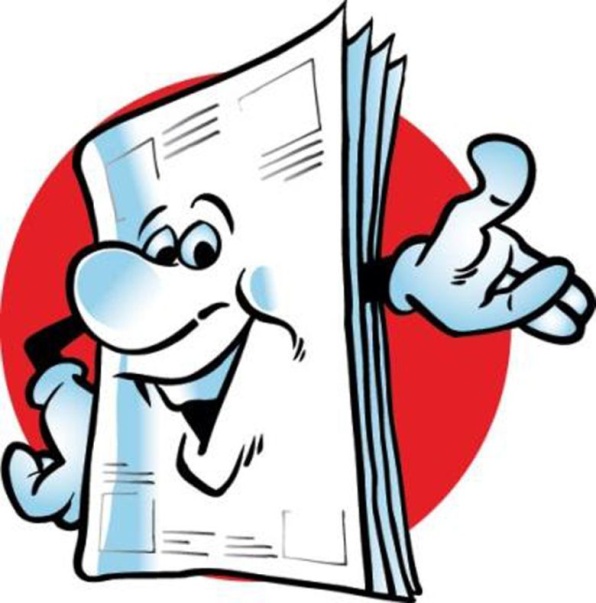 1 полугодия 2017 годаБезопасность в техносфереБюджетный учетВестник машиностроенияДатчики и системыИзмерительная техникаИнформационные телекоммуникационные технологииИнформационные технологии в проектировании и производствеЗаводская новьИскраКрасное ПрикамьеМеталловедение и термическая обработка металловМеханикНаша жизньПриборы и техника экспериментаРадиоСтроительные материалы, оборудование, технологии ХХI векаЭкономика регионаЭкспертЭлектросвязь